(裏面)様式第39号記載要領(廃車用)　1　この申告書は、原動機付自転車又は小型特殊自動車1台ごとに作成すること。　2　「申告の理由」及び「種別」の各欄には、該当箇所の□(チェック欄)にレを記入すること。　3　「廃車年月日」の欄には、納税義務が消滅した年月日を記入すること。　4　「納税義務者」の欄には、所有者と使用者が同じである場合は、所有者欄のみを記入すること。　5　「届出者」の欄には、申告に来た者が納税義務者以外の者である場合に記入すること。　6　「主たる定置場」の欄には、申告の際の主たる定置場が所有者の住所又は所在地と同じである場合については1を○で囲み、それ以外の場合については2の欄にその住所又は所在地を具体的に記入すること。  7　「長さ」、「幅」及び「最高速度」の欄は、特定原付の申告時のみ記入すること。　8　「標識返納の有無」の欄には、標識の返納が有る場合には1を、また、標識の返納のない場合には2を○で囲むこと。なお、標識の返納のない場合については、その理由に該当する項目を○で囲み、具体的な理由を［　］内に記入すること。　9　「盗難届出」の欄には、「申告の理由」又は「標識返納がない場合、その理由」欄において「盗難」に該当する場合に、その盗難を届出た年月日、被害年月日、届出警察署及び受理番号を記入すること。軽自動車税(種別割)廃車申告書兼標識返納書(原動機付自転車・小型特殊自動車)　　　　　　年　　月　　日(宛先)　各務原市長　　　　　次のとおり申告及び標識の返納をします。軽自動車税(種別割)廃車申告書兼標識返納書(原動機付自転車・小型特殊自動車)　　　　　　年　　月　　日(宛先)　各務原市長　　　　　次のとおり申告及び標識の返納をします。軽自動車税(種別割)廃車申告書兼標識返納書(原動機付自転車・小型特殊自動車)　　　　　　年　　月　　日(宛先)　各務原市長　　　　　次のとおり申告及び標識の返納をします。軽自動車税(種別割)廃車申告書兼標識返納書(原動機付自転車・小型特殊自動車)　　　　　　年　　月　　日(宛先)　各務原市長　　　　　次のとおり申告及び標識の返納をします。軽自動車税(種別割)廃車申告書兼標識返納書(原動機付自転車・小型特殊自動車)　　　　　　年　　月　　日(宛先)　各務原市長　　　　　次のとおり申告及び標識の返納をします。軽自動車税(種別割)廃車申告書兼標識返納書(原動機付自転車・小型特殊自動車)　　　　　　年　　月　　日(宛先)　各務原市長　　　　　次のとおり申告及び標識の返納をします。申告の理由種別種別種別種別種別種別軽自動車税(種別割)廃車申告書兼標識返納書(原動機付自転車・小型特殊自動車)　　　　　　年　　月　　日(宛先)　各務原市長　　　　　次のとおり申告及び標識の返納をします。軽自動車税(種別割)廃車申告書兼標識返納書(原動機付自転車・小型特殊自動車)　　　　　　年　　月　　日(宛先)　各務原市長　　　　　次のとおり申告及び標識の返納をします。軽自動車税(種別割)廃車申告書兼標識返納書(原動機付自転車・小型特殊自動車)　　　　　　年　　月　　日(宛先)　各務原市長　　　　　次のとおり申告及び標識の返納をします。軽自動車税(種別割)廃車申告書兼標識返納書(原動機付自転車・小型特殊自動車)　　　　　　年　　月　　日(宛先)　各務原市長　　　　　次のとおり申告及び標識の返納をします。軽自動車税(種別割)廃車申告書兼標識返納書(原動機付自転車・小型特殊自動車)　　　　　　年　　月　　日(宛先)　各務原市長　　　　　次のとおり申告及び標識の返納をします。軽自動車税(種別割)廃車申告書兼標識返納書(原動機付自転車・小型特殊自動車)　　　　　　年　　月　　日(宛先)　各務原市長　　　　　次のとおり申告及び標識の返納をします。廃車原動機付自転車原動機付自転車原動機付自転車原動機付自転車小型特殊自動車小型特殊自動車軽自動車税(種別割)廃車申告書兼標識返納書(原動機付自転車・小型特殊自動車)　　　　　　年　　月　　日(宛先)　各務原市長　　　　　次のとおり申告及び標識の返納をします。軽自動車税(種別割)廃車申告書兼標識返納書(原動機付自転車・小型特殊自動車)　　　　　　年　　月　　日(宛先)　各務原市長　　　　　次のとおり申告及び標識の返納をします。軽自動車税(種別割)廃車申告書兼標識返納書(原動機付自転車・小型特殊自動車)　　　　　　年　　月　　日(宛先)　各務原市長　　　　　次のとおり申告及び標識の返納をします。軽自動車税(種別割)廃車申告書兼標識返納書(原動機付自転車・小型特殊自動車)　　　　　　年　　月　　日(宛先)　各務原市長　　　　　次のとおり申告及び標識の返納をします。軽自動車税(種別割)廃車申告書兼標識返納書(原動機付自転車・小型特殊自動車)　　　　　　年　　月　　日(宛先)　各務原市長　　　　　次のとおり申告及び標識の返納をします。軽自動車税(種別割)廃車申告書兼標識返納書(原動機付自転車・小型特殊自動車)　　　　　　年　　月　　日(宛先)　各務原市長　　　　　次のとおり申告及び標識の返納をします。□　廃棄□　譲渡□　転出□　盗難・紛失□　その他(　　　　)□第一種　一般原付(0.05L又は0.6kW以下)□第一種　特定原付(0.6kW以下)□第二種　乙(0.09L又は0.8kW以下)□第二種　甲(0.125L又は1.0kW以下)□ミニカー□第一種　一般原付(0.05L又は0.6kW以下)□第一種　特定原付(0.6kW以下)□第二種　乙(0.09L又は0.8kW以下)□第二種　甲(0.125L又は1.0kW以下)□ミニカー□第一種　一般原付(0.05L又は0.6kW以下)□第一種　特定原付(0.6kW以下)□第二種　乙(0.09L又は0.8kW以下)□第二種　甲(0.125L又は1.0kW以下)□ミニカー□第一種　一般原付(0.05L又は0.6kW以下)□第一種　特定原付(0.6kW以下)□第二種　乙(0.09L又は0.8kW以下)□第二種　甲(0.125L又は1.0kW以下)□ミニカー□　農耕作業用□　その他(　　　　)□　農耕作業用□　その他(　　　　)標識番号標識番号標識番号各務原市各務原市軽自動車税(種別割)廃車申告書兼標識返納書(原動機付自転車・小型特殊自動車)　　　　　　年　　月　　日(宛先)　各務原市長　　　　　次のとおり申告及び標識の返納をします。軽自動車税(種別割)廃車申告書兼標識返納書(原動機付自転車・小型特殊自動車)　　　　　　年　　月　　日(宛先)　各務原市長　　　　　次のとおり申告及び標識の返納をします。軽自動車税(種別割)廃車申告書兼標識返納書(原動機付自転車・小型特殊自動車)　　　　　　年　　月　　日(宛先)　各務原市長　　　　　次のとおり申告及び標識の返納をします。軽自動車税(種別割)廃車申告書兼標識返納書(原動機付自転車・小型特殊自動車)　　　　　　年　　月　　日(宛先)　各務原市長　　　　　次のとおり申告及び標識の返納をします。軽自動車税(種別割)廃車申告書兼標識返納書(原動機付自転車・小型特殊自動車)　　　　　　年　　月　　日(宛先)　各務原市長　　　　　次のとおり申告及び標識の返納をします。軽自動車税(種別割)廃車申告書兼標識返納書(原動機付自転車・小型特殊自動車)　　　　　　年　　月　　日(宛先)　各務原市長　　　　　次のとおり申告及び標識の返納をします。□　廃棄□　譲渡□　転出□　盗難・紛失□　その他(　　　　)□第一種　一般原付(0.05L又は0.6kW以下)□第一種　特定原付(0.6kW以下)□第二種　乙(0.09L又は0.8kW以下)□第二種　甲(0.125L又は1.0kW以下)□ミニカー□第一種　一般原付(0.05L又は0.6kW以下)□第一種　特定原付(0.6kW以下)□第二種　乙(0.09L又は0.8kW以下)□第二種　甲(0.125L又は1.0kW以下)□ミニカー□第一種　一般原付(0.05L又は0.6kW以下)□第一種　特定原付(0.6kW以下)□第二種　乙(0.09L又は0.8kW以下)□第二種　甲(0.125L又は1.0kW以下)□ミニカー□第一種　一般原付(0.05L又は0.6kW以下)□第一種　特定原付(0.6kW以下)□第二種　乙(0.09L又は0.8kW以下)□第二種　甲(0.125L又は1.0kW以下)□ミニカー□　農耕作業用□　その他(　　　　)□　農耕作業用□　その他(　　　　)標識番号標識番号標識番号軽自動車税(種別割)廃車申告書兼標識返納書(原動機付自転車・小型特殊自動車)　　　　　　年　　月　　日(宛先)　各務原市長　　　　　次のとおり申告及び標識の返納をします。軽自動車税(種別割)廃車申告書兼標識返納書(原動機付自転車・小型特殊自動車)　　　　　　年　　月　　日(宛先)　各務原市長　　　　　次のとおり申告及び標識の返納をします。軽自動車税(種別割)廃車申告書兼標識返納書(原動機付自転車・小型特殊自動車)　　　　　　年　　月　　日(宛先)　各務原市長　　　　　次のとおり申告及び標識の返納をします。軽自動車税(種別割)廃車申告書兼標識返納書(原動機付自転車・小型特殊自動車)　　　　　　年　　月　　日(宛先)　各務原市長　　　　　次のとおり申告及び標識の返納をします。軽自動車税(種別割)廃車申告書兼標識返納書(原動機付自転車・小型特殊自動車)　　　　　　年　　月　　日(宛先)　各務原市長　　　　　次のとおり申告及び標識の返納をします。軽自動車税(種別割)廃車申告書兼標識返納書(原動機付自転車・小型特殊自動車)　　　　　　年　　月　　日(宛先)　各務原市長　　　　　次のとおり申告及び標識の返納をします。□　廃棄□　譲渡□　転出□　盗難・紛失□　その他(　　　　)□第一種　一般原付(0.05L又は0.6kW以下)□第一種　特定原付(0.6kW以下)□第二種　乙(0.09L又は0.8kW以下)□第二種　甲(0.125L又は1.0kW以下)□ミニカー□第一種　一般原付(0.05L又は0.6kW以下)□第一種　特定原付(0.6kW以下)□第二種　乙(0.09L又は0.8kW以下)□第二種　甲(0.125L又は1.0kW以下)□ミニカー□第一種　一般原付(0.05L又は0.6kW以下)□第一種　特定原付(0.6kW以下)□第二種　乙(0.09L又は0.8kW以下)□第二種　甲(0.125L又は1.0kW以下)□ミニカー□第一種　一般原付(0.05L又は0.6kW以下)□第一種　特定原付(0.6kW以下)□第二種　乙(0.09L又は0.8kW以下)□第二種　甲(0.125L又は1.0kW以下)□ミニカー□　農耕作業用□　その他(　　　　)□　農耕作業用□　その他(　　　　)廃車年月日廃車年月日廃車年月日年　　月　　日　年　　月　　日　納税(申告・報告)義務者所有者住所又は所在地〒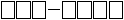 〒〒〒主たる定置場主たる定置場1　左記所有者の住所又は所在地と同じ1　左記所有者の住所又は所在地と同じ1　左記所有者の住所又は所在地と同じ1　左記所有者の住所又は所在地と同じ1　左記所有者の住所又は所在地と同じ1　左記所有者の住所又は所在地と同じ1　左記所有者の住所又は所在地と同じ1　左記所有者の住所又は所在地と同じ1　左記所有者の住所又は所在地と同じ納税(申告・報告)義務者所有者住所又は所在地〒〒〒〒主たる定置場主たる定置場222222222納税(申告・報告)義務者所有者(フリガナ)氏名又は名称車名車名車名車名車名型式及び年式型式及び年式型式及び年式原動機の型式番号原動機の型式番号原動機の型式番号納税(申告・報告)義務者所有者(フリガナ)氏名又は名称型年式型年式型年式納税(申告・報告)義務者所有者(フリガナ)氏名又は名称車台番号車台番号車台番号車台番号車台番号型式認定番号型式認定番号型式認定番号総排気量又は定格出力総排気量又は定格出力総排気量又は定格出力納税(申告・報告)義務者所有者生年月日大・昭・平・令　　　 年   月 　日電話番号LkWccLkWccLkWcc納税(申告・報告)義務者使用者住所又は所在地〒〒〒〒長さ長さ長さ長さ長さ幅幅幅最高速度最高速度最高速度納税(申告・報告)義務者使用者住所又は所在地〒〒〒〒cmcmcmcmcmcmcmcmkm/hkm/hkm/h納税(申告・報告)義務者使用者(フリガナ)氏名又は名称標識返納の有無標識返納の有無標識返納の有無標識返納がない場合、その理由標識返納がない場合、その理由標識返納がない場合、その理由標識返納がない場合、その理由標識返納がない場合、その理由標識返納がない場合、その理由標識返納がない場合、その理由標識返納がない場合、その理由納税(申告・報告)義務者使用者(フリガナ)氏名又は名称1　有2　無1　有2　無1　有2　無イ　盗難　　　ロ　紛失　　　ハ　破損　　　ニ　その他(　　　　)　　　具体的に：イ　盗難　　　ロ　紛失　　　ハ　破損　　　ニ　その他(　　　　)　　　具体的に：イ　盗難　　　ロ　紛失　　　ハ　破損　　　ニ　その他(　　　　)　　　具体的に：イ　盗難　　　ロ　紛失　　　ハ　破損　　　ニ　その他(　　　　)　　　具体的に：イ　盗難　　　ロ　紛失　　　ハ　破損　　　ニ　その他(　　　　)　　　具体的に：イ　盗難　　　ロ　紛失　　　ハ　破損　　　ニ　その他(　　　　)　　　具体的に：イ　盗難　　　ロ　紛失　　　ハ　破損　　　ニ　その他(　　　　)　　　具体的に：イ　盗難　　　ロ　紛失　　　ハ　破損　　　ニ　その他(　　　　)　　　具体的に：納税(申告・報告)義務者使用者生年月日大・昭・平・令　　　 年   月 　日電話番号1　有2　無1　有2　無1　有2　無イ　盗難　　　ロ　紛失　　　ハ　破損　　　ニ　その他(　　　　)　　　具体的に：イ　盗難　　　ロ　紛失　　　ハ　破損　　　ニ　その他(　　　　)　　　具体的に：イ　盗難　　　ロ　紛失　　　ハ　破損　　　ニ　その他(　　　　)　　　具体的に：イ　盗難　　　ロ　紛失　　　ハ　破損　　　ニ　その他(　　　　)　　　具体的に：イ　盗難　　　ロ　紛失　　　ハ　破損　　　ニ　その他(　　　　)　　　具体的に：イ　盗難　　　ロ　紛失　　　ハ　破損　　　ニ　その他(　　　　)　　　具体的に：イ　盗難　　　ロ　紛失　　　ハ　破損　　　ニ　その他(　　　　)　　　具体的に：イ　盗難　　　ロ　紛失　　　ハ　破損　　　ニ　その他(　　　　)　　　具体的に：届出者届出者住所又は所在地1　有2　無1　有2　無1　有2　無イ　盗難　　　ロ　紛失　　　ハ　破損　　　ニ　その他(　　　　)　　　具体的に：イ　盗難　　　ロ　紛失　　　ハ　破損　　　ニ　その他(　　　　)　　　具体的に：イ　盗難　　　ロ　紛失　　　ハ　破損　　　ニ　その他(　　　　)　　　具体的に：イ　盗難　　　ロ　紛失　　　ハ　破損　　　ニ　その他(　　　　)　　　具体的に：イ　盗難　　　ロ　紛失　　　ハ　破損　　　ニ　その他(　　　　)　　　具体的に：イ　盗難　　　ロ　紛失　　　ハ　破損　　　ニ　その他(　　　　)　　　具体的に：イ　盗難　　　ロ　紛失　　　ハ　破損　　　ニ　その他(　　　　)　　　具体的に：イ　盗難　　　ロ　紛失　　　ハ　破損　　　ニ　その他(　　　　)　　　具体的に：届出者届出者(フリガナ)氏名又は名称盗難届出届出年月日届出年月日年　　月　　日年　　月　　日年　　月　　日年　　月　　日被害年月日被害年月日被害年月日年　　月　　日届出者届出者(フリガナ)氏名又は名称盗難届出届出年月日届出年月日年　　月　　日年　　月　　日年　　月　　日年　　月　　日被害年月日被害年月日被害年月日年　　月　　日届出者届出者(フリガナ)氏名又は名称盗難届出届出警察署届出警察署警察署　　　　　　　　　　交番・駐在所　　警察署　　　　　　　　　　交番・駐在所　　警察署　　　　　　　　　　交番・駐在所　　警察署　　　　　　　　　　交番・駐在所　　警察署　　　　　　　　　　交番・駐在所　　警察署　　　　　　　　　　交番・駐在所　　警察署　　　　　　　　　　交番・駐在所　　警察署　　　　　　　　　　交番・駐在所　　届出者届出者(フリガナ)氏名又は名称盗難届出届出警察署届出警察署警察署　　　　　　　　　　交番・駐在所　　警察署　　　　　　　　　　交番・駐在所　　警察署　　　　　　　　　　交番・駐在所　　警察署　　　　　　　　　　交番・駐在所　　警察署　　　　　　　　　　交番・駐在所　　警察署　　　　　　　　　　交番・駐在所　　警察署　　　　　　　　　　交番・駐在所　　警察署　　　　　　　　　　交番・駐在所　　届出者届出者(フリガナ)氏名又は名称盗難届出受理番号受理番号届出者届出者電話番号盗難届出受理番号受理番号